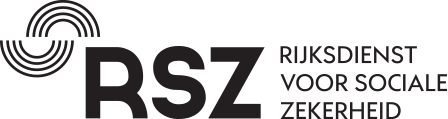 PROJECT « INSTROOM B » (Openbare sector)Formulier voor terugbetaling van de studiekostenVictor Hortaplein 11 – 1060 BRUSSELTel: 02/509 31 75 -  E-mail: maribel@rsz.fgov.beIDENTIFICATIE VAN DE WERKGEVER (in hoofdletters)BENAMING WERKGEVER: ______________________________________________________________________________ONDERNEMINGSNUMMER: _____________________________________  RSZ-NR:_______________________CONTACTPERSOON: ____________________________________________________  TEL.: ________/_________________________	          E-MAIL: __________________________________________________STUDIEKOSTENSCHOOLJAAR: _________________________DATUM EN HANDTEKENING WERKGEVER: NAAM, VOORNAAMRIJKSREGISTERNUMMERBEDRAG12345678TOTAAL